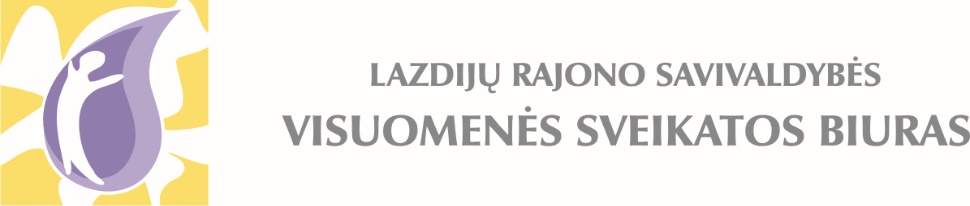 LAZDIJŲ RAJONO SAVIVALDYBĖS VISUOMENĖS SVEIKATOS STEBĖSENOS ATASKAITA UŽ 2016 M.TURINYS1. ĮVADAS ..........................................................................................................................................3 2. BENDROJI DALIS .........................................................................................................................4 2.1. PAGRINDINIŲ STEBĖSENOS RODIKLIŲ SAVIVALDYBĖJE ANALIZĖ IR INTERPRETAVIMAS („ŠVIESOFORAS“) ................................................................................4-12 3. SAVIVALDYBĖS PRIORITETINIŲ PROBLEMŲ ANALIZĖ..................................................13 3.1. NEDARBO LYGIS IR SOCIALINIAI VEIKSNIAI LAZDIJŲ RAJONE..........................13-153.2. TUBERKULIOZĖS PAPLITIMAS LAZDIJŲ RAJONE.....................................................15-163.3. LAZDIJŲ RAJONO GYVENTOJŲ MIRTINGUMAS NUO PIKTYBINIŲ NAVIKŲ......16-184. LAZDIJŲ RAJONO SAVIVALDYBĖS MOKINIŲ GYVENSENOS TYRIMAS................18-20 5. IŠVADOS...................................................................................................................................... 206. REKOMENDACIJOS .................................................................................................................. 21ĮVADASVisuomenės sveikatos stebėsenos savivaldybėje tikslas – nuolat rinkti, tvarkyti, analizuoti ir interpretuoti visuomenės sveikatą atspindinčius rodiklius, kad remiantis išsamia informacija apie savivaldybės bendruomenės sveikatos būklę, sveikatos rizikos veiksnius, būtų galima planuoti ir įgyvendinti savivaldybės visuomenės sveikatos gerinimo priemones; taip pat vykdyti visuomenės sveikatos stebėsenos duomenų sklaidą bei tinkamai informuoti savivaldybės politikus, siekiant efektyvaus valstybinių (valstybės perduotų savivaldybėms) bei savarankiškų visuomenės sveikatos priežiūros funkcijų įgyvendinimo savivaldybės teritorijoje.        Visuomenės sveikatos stebėsena savivaldybėse vykdoma vadovaujantis Lietuvos Respublikos sveikatos apsaugos ministro įsakymu „Dėl Lietuvos Respublikos sveikatos apsaugos ministro 2003 m. rugpjūčio 11 d. įsakymo Nr. V-488 „Dėl Bendrųjų savivaldybių visuomenės sveikatos stebėsenos nuostatų patvirtinimo“ pakeitimo“. Pateikiami rodikliai pagal Lietuvos Respublikos sveikatos apsaugos ministro 2014 m. gruodžio 19 d. įsakymu Nr. V-1387 patvirtintą savivaldybių visuomenės sveikatos stebėsenos rodiklių sąrašą (toliau – Savivaldybių rodiklių sąrašas), kurie atspindi kaip įgyvendinami Lietuvos Respublikos Seimo 2014 m. birželio 26 d. nutarimu Nr. XII-964 patvirtintos Lietuvos sveikatos 2014–2025 metų programos (toliau – Lietuvos sveikatos programa) tikslai. Savivaldybių rodiklių sąrašą sudaro 51 unifikuotas rodiklis, geriausiai apibūdinantis Lietuvos sveikatos programos siekinius ir 20 vaikų gyvensenos stebėsenos rodiklių. Nuo 2016 m. vaikų gyvensenos tyrimas bus atliekamas ne rečiau nei  kas 4 metus 5-ų, 7-ų ir 9-ų (pirmų gimnazijos) klasių mokiniams. Šis tyrimas atskleidžia esamą mokyklinio amžiaus vaikų gyvensenos situaciją savivaldybėje, pateikia faktus kryptingam sveikatą stiprinančios veiklos planavimui, o ateityje atlikus pakartotinus tyrimus bus galima stebėti rodiklių pokyčius.        Lazdijų rajono savivaldybės visuomenės sveikatos stebėsenos ataskaitoje už 2016 m. pateikiami ir aprašomi 2016 m. Lazdijų rajono savivaldybėje visuomenės sveikatos būklę atspindintys rodikliai. Stebėsenai ir ataskaitos rengimui reikalingi rodikliai buvo renkami iš Higienos instituto Sveikatos rodiklių sistemos ir leidinių: „Visuomenės sveikatos būklė savivaldybėse 2016 m.“ bei „Mokyklinio amžiaus vaikų gyvensenos tyrimas“. 2. BENDROJI DALIS2.1. PAGRINDINIŲ STEBĖSENOS RODIKLIŲ SAVIVALDYBĖJE ANALIZĖ IR INTERPRETAVIMAS („ŠVIESOFORAS“)Pagrindinio rodiklių sąrašo analizė ir interpretavimas („šviesoforo“ kūrimas) atliekamas palyginant praėjusių metų Lazdijų rajono savivaldybės rodiklius su Lietuvos Respublikos rodiklių vidurkiu. Vadovaujantis „šviesoforo“ principu, visos 60 Lietuvos savivaldybių suskirstytos į 5 grupes (po 12 savivaldybių kiekvienoje grupėje): - 12 savivaldybių, kuriose stebimas rodiklis atspindi geriausią situaciją, priskiriamos savivaldybių su geriausiais rodikliais grupei ir žymimos žalia spalva; - 12 savivaldybių, kuriose stebimas rodiklis rodo prasčiausią situaciją, priskiriamos savivaldybių su prasčiausiais rodikliais grupei ir žymimos raudona spalva; - likusių 36 savivaldybių rodiklio reikšmės žymimos geltona spalva. Šių savivaldybių rodikliai interpretuojami kaip atitinkantys Lietuvos vidurkį. Pagrindinių stebėsenos rodiklių savivaldybėje analizės ir interpretavimo tikslas - įvertinti, kokia esama gyventojų sveikatos ir sveikatą lemiančių veiksnių situacija savivaldybėje, įvertinant Lietuvos sveikatos programos tikslų ir uždavinių įgyvendinimo kontekste, ir kokių intervencijų/priemonių reikia imtis, siekiant stiprinti savivaldybės gyventojų sveikatą ir mažinti sveikatos netolygumus. Lazdijų rajono gyventojų visuomenės sveikatos stebėsenos ataskaitoje analizuojamų rodiklių duomenys ir jų interpretavimas pateikiami 1 lentelėje „Lazdijų rajono savivaldybės visuomenės sveikatos stebėsenos rodiklių profilis“. Lazdijų rajono savivaldybės vaikų gyvensenos tyrimo rodikliai pateikiami 2 lentelėje. Remiantis stebėsenos profilio rodikliais ir jų interpretavimo rezultatais („šviesoforas“ ir santykis) pasirinktos 3 pagrindinio rodiklių sąrašo reikšmės, kurių rodiklis ar pokyčio kryptis yra prasčiausi, lyginant su kitomis savivaldybės profilio reikšmėmis (raudonos spalvos pagrindinių rodiklių sąrašo reikšmės). Sudarytas Lazdijų rajono probleminių visuomenės sveikatos sričių (temų) sąrašas. Šiose probleminėse srityse buvo atlikta atrinktų rodiklių detali analizė ir vertinimas bei parengtos rekomendacijos.Pirmame lentelės stulpelyje pateikiami Lietuvos sveikatos programos tikslai, antrame – uždaviniai ir trečiame - pagrindinio sąrašo rodikliai suskirstyti pagal Lietuvos sveikatos programoje numatomus įgyvendinti tikslus ir uždavinius. Ketvirtame stulpelyje pateikiama savivaldybės rodiklio reikšmė, penktame stulpelyje – atitinkamo rodiklio Lietuvos vidurkio reikšmė, šeštame – mažiausia reikšmė tarp visų savivaldybių, septintame – didžiausia reikšmė tarp visų savivaldybių ir aštuntame – savivaldybės rodiklio interpretavimas (reikšmės savivaldybėje santykis su Lietuvos vidurkio reikšme ir savivaldybės rodiklio vietos tarpe visų savivaldybių pavaizdavimas pagal „šviesoforo“ principą).1. lentelė. Lazdijų rajono savivaldybės visuomenės sveikatos stebėsenos rodiklių profilis2 lentelė. Vaikų gyvensenos stebėsenos rodikliaiIš 1 lentelėje pateiktų PRS rodiklių reikšmių palyginimo su atitinkamu Lietuvos vidurkio rodikliu matyti, kad Lazdijų rajono savivaldybėje šie rodikliai yra geresni už Lietuvos vidurkį ir patenka į žalią zoną:asmenų, žuvusių ar sunkiai sužalotų dėl nelaimingų atsitikimų darbe, rodiklis;darbingo amžiaus asmenų, pirmą kartą pripažintų neįgaliais, rodiklis;pėsčiųjų mirtingumas dėl transporto įvykių;į atmosferą iš stacionarių taršos šaltinių išmestų teršalų kiekis, tenkantis 1 kvadratiniam kilometrui;mirtingumas / standartizuotas mirtingumas dėl priežasčių, susijusių su narkotikų vartojimu;mirtingumas/standartizuotas mirtingumas dėl priežasčių, susijusių su alkoholio vartojimu;nusikalstamos veikos, susijusios su disponavimu narkotinėmis medžiagomis ir jų kontrabanda (nusikaltimai);sergamumas ŽIV ir lytiškai plintančiomis ligomis;tikslinės populiacijos dalis (proc.), dalyvavusi vaikų krūminių dantų dengimo silantinėmis medžiagomis programoje;tikslinės populiacijos dalis (proc.), dalyvavusi gimdos kaklelio piktybinių navikų prevencinių priemonių, apmokamų iš Privalomojo sveikatos draudimo biudžeto lėšų, finansavimo programoje.Viešai tiekiamą geriamą vandenį naudoja 29,8 proc. Lazdijų rajono savivaldybės gyventojų, nuotekų tvarkymo paslaugomis naudojosi 23,6 proc. gyventojų.Dauguma Lazdijų rajono savivaldybės rodiklių rodo prastą situaciją, priskiriamos savivaldybių su prasčiausiais rodikliais grupei ir žymimos raudona spalva:vidutinė tikėtina gyvenimo trukmė - rodiklis patenka į raudoną zoną, būdamas 0,94 karto mažesnis už Lietuvos vidurkį; ilgalaikio nedarbo lygis – reikšmė 3,68 karto didesnė už šalies vidurkį;gyventojų skaičiaus pokytis – reikšmė 1,61 karto didesnė už Lietuvos vidurkį;mirtingumas dėl išorinių priežasčių - rodiklis 1,44 karto didesni už Lietuvos vidurkį; mokinių, gaunančių nemokamą maitinimą mokyklose – rodiklis 1,93 karto didesnis už šalies vidurkį;socialinės pašalpos gavėjų skaičius – reikšmė 2,66 kartais didesnė už Lietuvos rodiklį;sergamumas tuberkulioze - reikšmė 1,86 karto didesnė už Lietuvos rodiklį;mirtingumo/standartizuoto mirtingumo dėl atsitiktinio paskendimo rodikliai - reikšmės 3,75 karto ir 4,1 karto didesnės už Lietuvos rodiklį;mirtingumo/standartizuoto mirtingumo dėl nukritimo rodikliai - reikšmės 2,49 karto ir 1,8 karto didesnės už Lietuvos rodiklį;išvengiamos hospitalizacijos ir išvengiamo hospitalizacijos dėl diabeto ir jo komplikacijų – reikšmės atitinkamai 1,71 ir 1,31 karto viršija šalies rodiklį;sergamumas vaistams atsparia tuberkulioze - rodiklis 3,62 kartus didesnis už Lietuvos vidurkį;1 metų amžiaus vaikų DTP3 (difterijos, stabligės, kokliušo vakcina, 3 dozės) skiepijimo apimtys - rodiklis 0,99 karto mažesnis už Lietuvos vidurkį;mirtingumas nuo kraujotakos sistemos ligų - rodiklis 1,49 karto didesnis už Lietuvos vidurkį;mirtingumas/standartizuotas mirtingumas nuo piktybinių navikų - rodikliai 1,51 ir 1,27 karto didesni už Lietuvos vidurkį;mirtingumas/standartizuotas mirtingumas nuo cerebrovaskulinių ligų - rodikliai 1,83 ir 1,28 karto didesni už Lietuvos vidurkį;sergamumas II tipo cukriniu diabetu - rodiklis 1,37 karto didesnis už Lietuvos vidurkį.      Kiti rodikliai patenka į Lietuvos vidurkį atitinkančią kvintilių grupę (geltonoji zona). Detaliai analizei, kaip prioritetinės sveikatos problemos, pasirinkti šie rodikliai:Nedarbo lygis ir socialiniai veiksniai Lazdijų rajone (detali analizė apims raudonosios zonos rodiklius - ilgalaikio nedarbo lygį, mokinių, gaunančių nemokamą maitinimą mokyklose, skaičių ir socialinės pašalpos gavėjų skaičių). Tuberkuliozės paplitimas Lazdijų rajone (detali analizė apims raudonosios zonos rodiklius - sergamumą tuberkulioze bei sergamumą vaistams atsparia tuberkulioze).Lazdijų rajono gyventojų mirtingumas nuo piktybinių navikų (detali analizė apims raudonosios zonos rodiklius - mirtingumą/standartizuotą mirtingumą nuo piktybinių navikų).3. SAVIVALDYBĖS PRIORITETINIŲ PROBLEMŲ ANALIZĖ3.1 NEDARBO LYGIS IR SOCIALINIAI VEIKSNIAI LAZDIJŲ RAJONE Ilgalaikis nedarbas – vienas iš socialinių – ekonominių poveikio sveikatai veiksnių, kuris turi nemažą įtaką fizinei ir psichinei sveikatai. Rodiklį galima priskirti rizikos sveikatai rodiklių grupei. Lazdijų rajono savivaldybėje ilgalaikis nedarbo lygis ir 2015 m., ir 2016 m. yra didžiausias šalyje. 2016 m. Lazdijų rajone buvo registruoti 999 ilgalaikiai bedarbiai (rodiklis – 8,1/100 gyv., Lietuvoje – 2,2/100 gyv.) (1 pav.).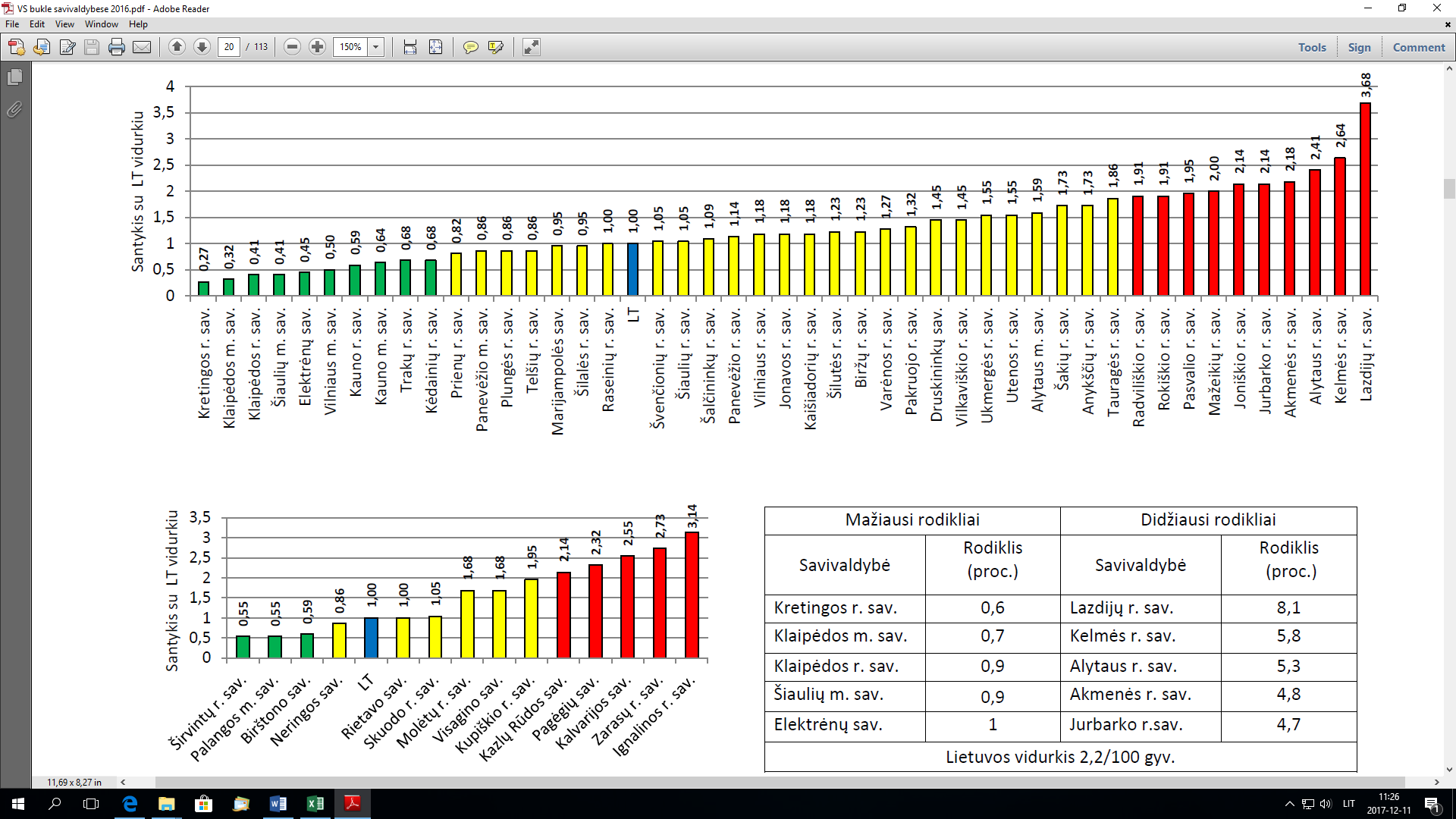 1 pav. Ilgalaikio nedarbo lygis (proc.) (santykis su LT vidurkiu)Šaltinis: Higienos instituto Sveikatos informacijos centrasAnalizuojant 2006-2016 m. darbingo amžiaus (15-64) gyventojų registruoto nedarbo lygį, galima teigti, kad Lazdijų rajono savivaldybėje per 2006-2016 m. laikotarpį nedarbo lygis augo greičiau nei Lietuvoje. Nuo 2006 m. Lazdijų rajono rodiklis padidėjo beveik 2 kartus. Lyginant su 2015 m., rodiklis kito nežymiai (2 pav.).2 pav. Registruoto nedarbo lygis, darbingo amžiaus (15-64) gyventojų (proc.)(darbo biržos duomenys)Šaltinis: Higienos instituto Sveikatos informacijos centrasLietuvoje vaikai iš šeimų su mažomis pajamomis priskiriami rizikos sveikatai grupei ir, įstatymo numatyta tvarka, tokie mokiniai mokykloje turi teisę gauti nemokamą maitinimą. Lazdijų rajono savivaldybėje aukštas ilgalaikio nedarbo lygis glaudžiai susijęs su mokinių, gaunančių nemokamą maitinimą mokyklose, rodikliu. 2016 m. Lazdijų rajone buvo 837 vaikai, gaunantys nemokamą maitinimą (rodiklis - 363,0/1000 vaikų, Lietuvoje – 188,6/1000 vaikų). Rodiklio reikšmė beveik 2 kartus viršija respublikos rodiklį (3 pav.). Tokiam rodiklio pasiskirstymui įtakos turi blogesnė savivaldybės socialinė padėtis (ilgalaikis nedarbas, mažesnės pajamos šeimoje).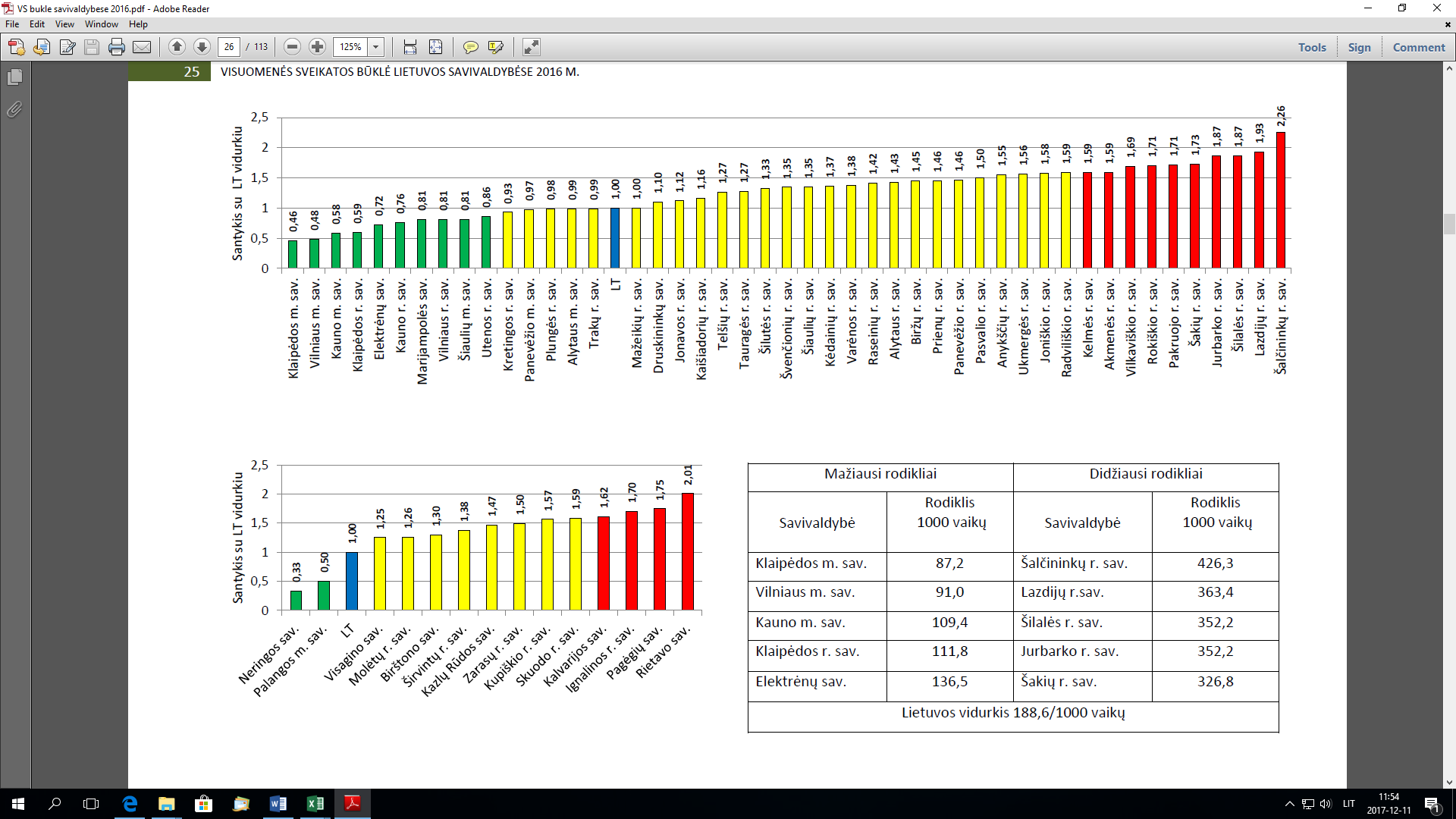 3 pav. Mokinių, gaunančių nemokamą maitinimą mokyklose, skaičius 1000 gyv. (santykis su LT vidurkiu)Šaltinis: Higienos instituto Sveikatos informacijos centrasLazdijų rajono savivaldybėje 2016 m. socialinę pašalpą gavo 1638 asmenys. Lazdijų rajono savivaldybė ,,pirmauja“  ir šiuo rodikliu. Lietuvoje, iš 1000 gyventojų, 30 asmenų gauna socialinę pašalpą, Lazdijų savivaldybėje – 81,4 (Lietuvos rodiklį viršija beveik 3 kartus) (4 pav.).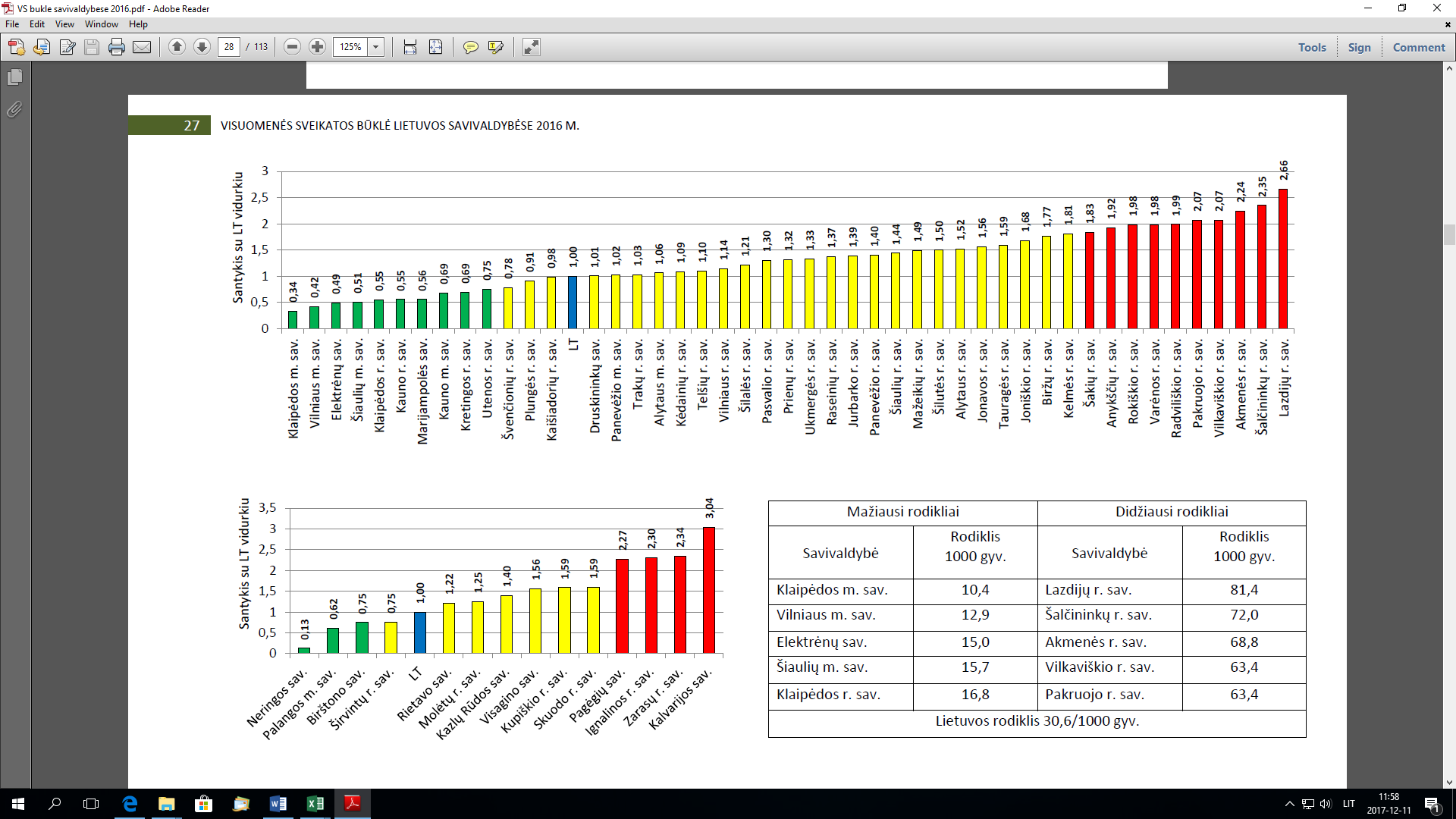 4 pav. Socialinė pašalpos gavėjų skaičius 1000 gyv.  (santykis su LT vidurkiu)Šaltinis: Higienos instituto Sveikatos informacijos centras3.2 TUBERKULIOZĖS PAPLITIMAS LAZDIJŲ RAJONESergamumas tuberkulioze yra aktuali problema visoje Lietuvoje. Visose savivaldybėse (išskyrus Birštono ir Neringos sav.) 2016 m. buvo registruojami nauji šios ligos atvejai. Tuberkuliozės sergamumui ypatingą reikšmę turi ekonominis ir socialinis gyventojų pragyvenimo lygis. Dauguma sergančių tuberkulioze sudaro nedirbantys asmenys, piktnaudžiaujantys alkoholiu, neturintys pastovios gyvenamosios vietos.Lazdijų rajono savivaldybėje 2016 m. užregistruota 15 naujų tuberkuliozės atvejų (2015 m. – 19 naujų atvejų), visi plaučių tuberkuliozės atvejai (rodiklis – 74,5/100 000 gyv., Lietuvoje – 40,1/100 000 gyv.). Rodiklio reikšmė Lazdijų rajono savivaldybėje beveik 2 kartus viršija respublikos rodiklį (5 pav.). Lyginant su 2015 m. laikotarpiu, 2016 m. Lazdijų rajono savivaldybėje sergamumo tuberkulioze rodiklis 100 000-čių gyventojų sumažėjo beveik 20 proc.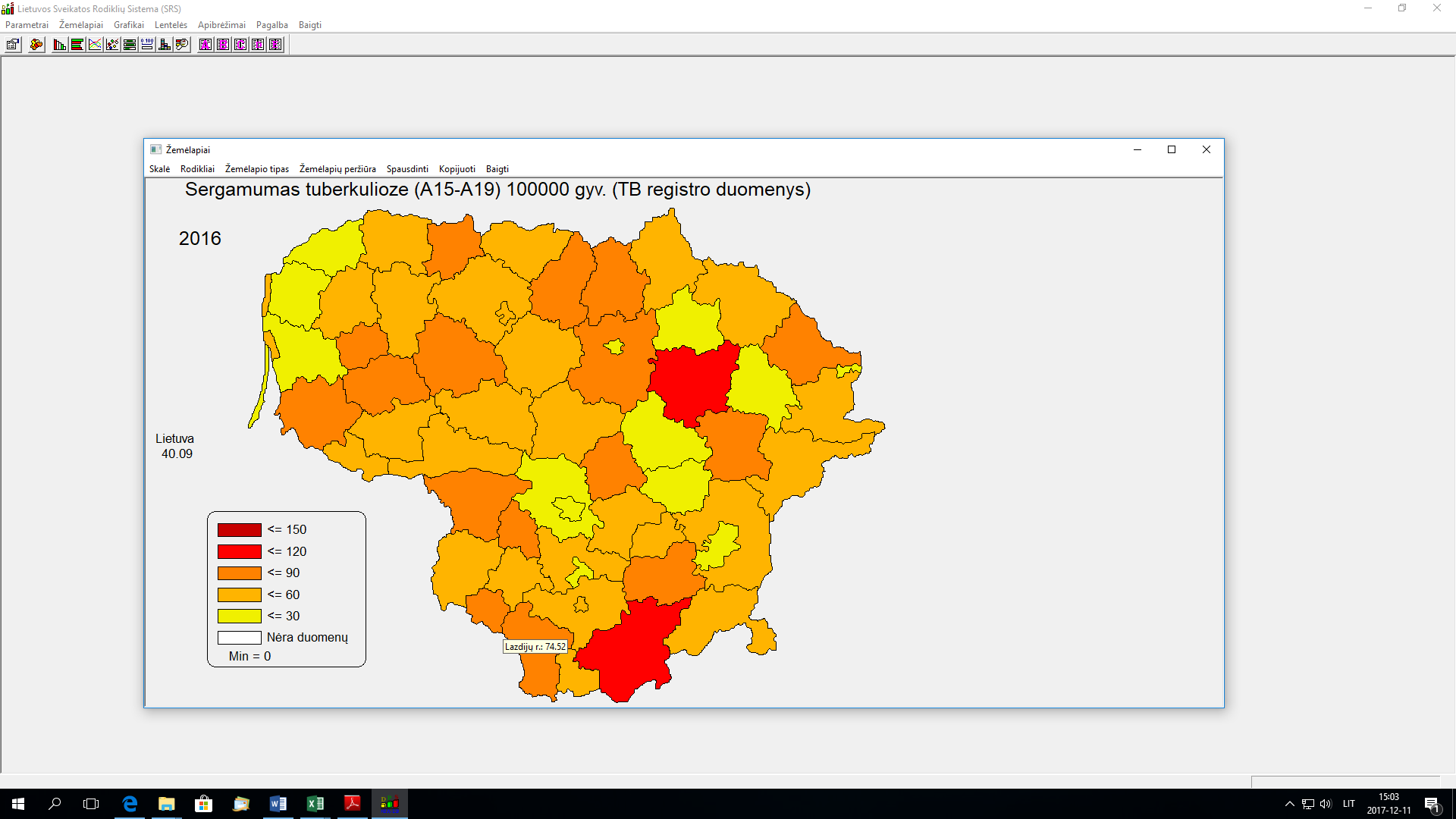 5 pav. Sergamumas tuberkulioze (A15-A19) 100 000 gyv.Šaltinis: Tuberkuliozės registrasAnalizuojant tuberkuliozės ligotumo rodiklius, stebima, kad Lazdijų rajone jis nuo 2011 m. sparčiai didėja – 2016 m. sergančių tuberkulioze žmonių buvo 2 kartus daugiau nei 2011 m. Šis rodiklis 2016 m. buvo 3 kartus didesnis už respublikos rodiklį (žr. 6 pav.). 6 pav. Ligotumas tuberkulioze (A15-A19) 100 000 gyv.Šaltinis: Higienos instituto Sveikatos informacijos centras2016 m. Lietuvoje užregistruoti 118 daugeliui vaistų atsparios tuberkuliozės atvejai (4,1/100 000 gyv.), Lazdijų rajono savivaldybėje – iš visų 15 naujai registruotų, sergančių tuberkulioze asmenų, nustatyti 3 atsparios tuberkuliozės atvejai (14,9/100 000 gyv.). Lazdijų rajono savivaldybėje šis rodiklis buvo beveik 4 kartus didesnis už Lietuvos vidurkį (7 pav.). 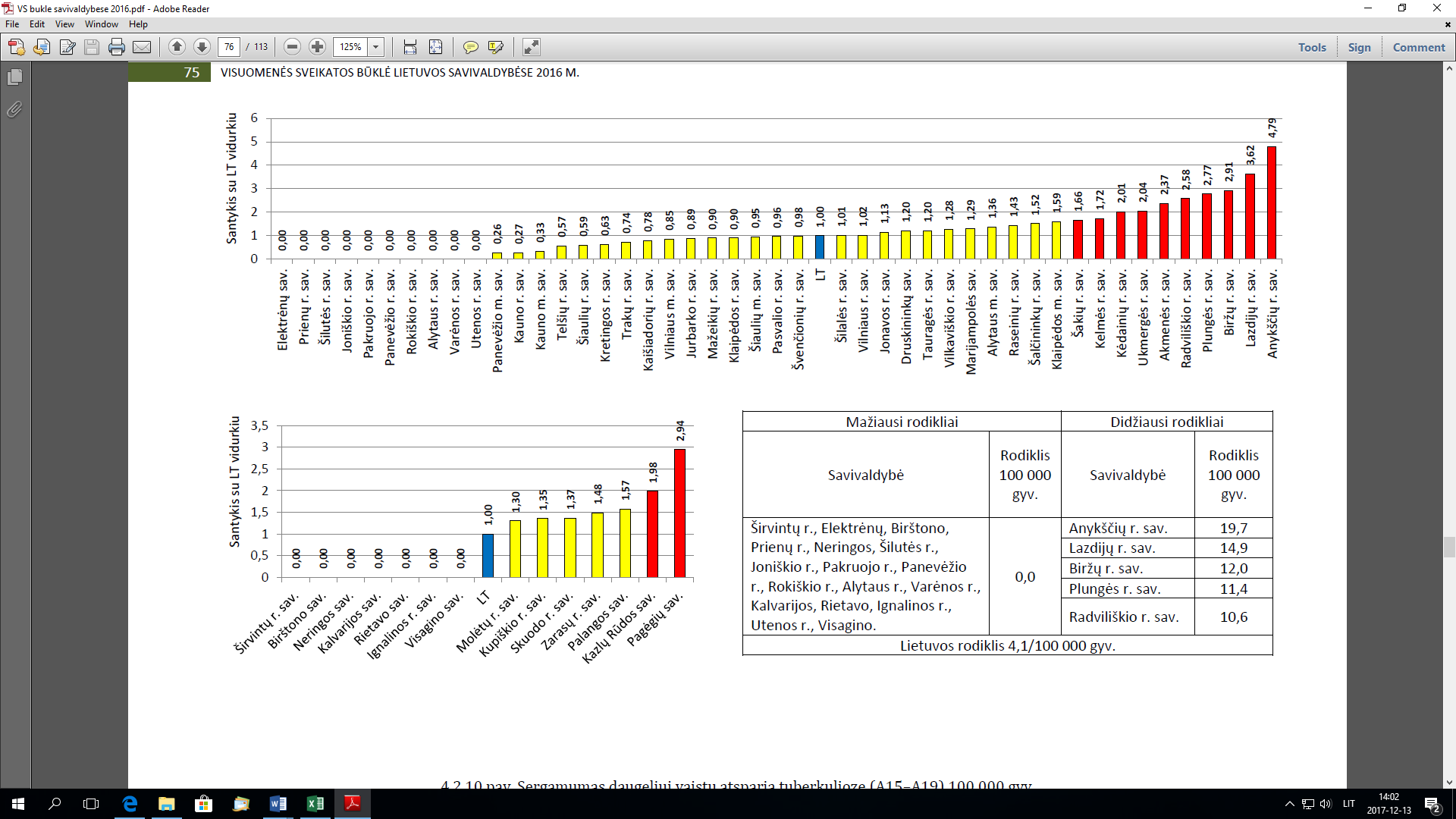 7 pav. Sergamumas daugeliui vaistų atsparia tuberkulioze (A15-A19) 100 000 gyv. (santykis su LT vidurkiu)Šaltinis: Higienos instituto Sveikatos informacijos centras3.2 LAZDIJŲ RAJONO GYVENTOJŲ MIRTINGUMAS NUO PIKTYBINIŲ NAVIKŲLietuvoje 2016 m. nuo piktybinių navikų mirė 8 197 gyventojai (standartizuotas mirtingumo rodiklis – 285,8/100 000 gyv.), Lazdijų rajono savivaldybėje nuo piktybinių navikų mirė 50 vyrų ir 37 moterys, iš viso 87 rajono gyventojai (standartizuotas mirtingumo rodiklis – 359,1/100 000 gyv.). Lazdijų rajone piktybiniai navikai yra viena iš svarbiausių mirties priežasčių; mirtingumo nuo piktybinių navikų rodikliai 1,5 karto didesni už respublikos rodiklį (8 pav.). Viena iš didelio mirtingumo priežasčių galėjo būti  ta, kad  savivaldybėje beveik ketvirtadalis gyventojų yra pensinio amžiaus.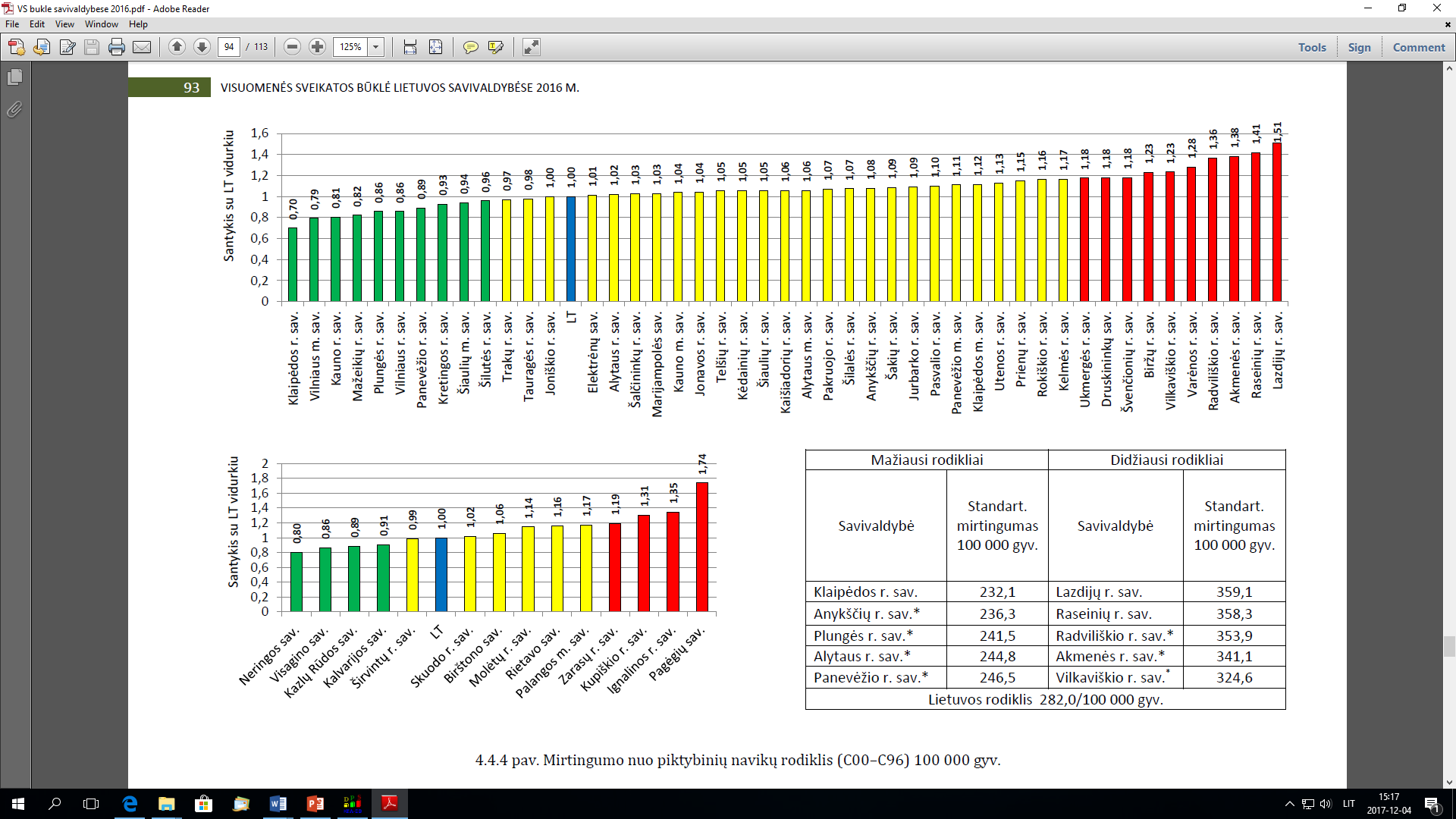 8 pav. Mirtingumas nuo piktybinių navikų (C00-C96) 100 000 gyv. 2016 m. (santykis su LT vidurkiu)Šaltinis: Higienos instituto Sveikatos informacijos centrasAnalizuojant mirtingumo nuo piktybinių navikų rodiklius pagal amžių, nustatyta, kad Lazdijų rajone didžiausias mirtingumo rodiklis buvo 65 m. ir vyresnių gyventojų tarpe. Šis rodiklis 5,4 proc. didesnis už respublikos rodiklį. Lazdijų rajone 45-64 m. amžiaus gyventojų mirtingumo rodiklis 2016 m. buvo 553,23/100 000 gyv.; rodiklis beveik 2 kartus lenkia Lietuvos rodiklį (9 pav.).9 pav. Mirtingumas nuo piktybinių navikų pagal amžiaus grupes 100 000 gyv. 2016 m.Šaltinis: Higienos instituto Sveikatos informacijos centrasPagal lokalizaciją, daugiausiai gyventojai miršta nuo gerklų, trachėjos, bronchų ir plaučių piktybinių navikų - Lazdijų rajone 2016 m. rodiklis buvo 52,98/100 000 gyv., Lietuvoje – 33,33/100 000 gyv. Šis rodiklis 59,0 proc. lenkia respublikos rodiklį. Antroje vietoje vyrauja priešinės liaukos, trečioje – krūties piktybiniai navikai (10 pav.).10 pav. Standartizuotas mirtingumas nuo piktybinių navikų 100 000 gyv. 2016 m. Šaltinis: Higienos instituto Sveikatos informacijos centras4. LAZDIJŲ RAJONO SAVIVALDYBĖS MOKINIŲ GYVENSENOS TYRIMAS2016 m. gegužės mėn. buvo atliktas mokyklinio amžiaus 5, 7 ir 9 (pirmų gimnazijos) klasių mokinių gyvensenos tyrimas. Šis tyrimas atskleidžia esamą mokyklinio amžiaus vaikų gyvensenos situaciją savivaldybėje, pateikia įrodymus kryptingam sveikatą stiprinančios veiklos planavimui, o ateityje atlikus pakartotinus tyrimus bus galima stebėti rodiklių pokyčius. Šis tyrimas yra tęstinis, parengtas pagal Higienos instituto metodiką, suderintą su LR sveikatos apsaugos ministerija ir ateityje bus vykdomas kas 4 metai. 2016 m. Lazdijų rajono savivaldybės mokyklinio amžiaus vaikų gyvensenos tyrimo duomenų bazę sudarė 479 respondentų užpildytos anketos. Tyrimo klausimynas buvo sudarytas iš dviejų dalių: klausimų apie gyvenseną, asmens higieną, savo sveikatos vertinimą ir bendrųjų klausimų, kuriais gaunama informacija apie pagrindinius demografinius veiksnius.Sveikatos vertinimas ir laimingumasSubjektyvus sveikatos vertinimas laikomas svarbiu gyventojų sveikatos rodikliu ir siūlomas naudoti daugelyje tyrimų. Pasirinkta tyrimo metodika, paremta standartizuota apklausa, leido surinkti duomenis, kaip moksleiviai patys vertina savo sveikatą. Lazdijų rajono savivaldybėje 86 proc. mokinių savo sveikatą vertino puikiai arba gerai (Lietuvoje – 85,1 proc.). Laimingumo vertinimas yra neatsiejamas nuo asmens psichikos sveikatos ir  dažniausiai siejamas su savęs vertinimu, socialiniu gyvenimu, su tam tikrų gyvenimo įvykių priėmimu bei jų išgyvenimu. Tyrimo duomenimis, 88,1 proc. Lazdijų rajono mokinių jautėsi labai laimingi arba pakankamai laimingi galvodami apie savo dabartinį gyvenimą (Lietuvoje – 86,2 proc.).Fizinis aktyvumas ir pasyvus laisvalaikisFizinis aktyvumas labai svarbus sveikatai palankios gyvensenos komponentas, tačiau šiuolaikinės visuomenės, ypač vaikų ir paauglių, fizinis aktyvumas yra nepakankamas.Apklausos duomenimis, nustatyta, kad tik 10 proc. Lazdijų rajono mokinių yra pakankamai aktyvūs ir 19,1 proc. – vidutiniškai 4 ir daugiau valandų per dieną žiūri televizorių, žaidžia kompiuteriu. Šie rodikliai mažai skyrėsi nuo Lietuvos rodiklių.Mitybos įpročiaiApklausos duomenimis, nustatyta, kad 51,8 proc. mokinių kas rytą pusryčiauja namuose prieš išeidami į mokyklą, daugiausia iš visų amžiaus grupių kasdien pusryčiaujančių buvo penktokų. Tyrimo metu domėjomės, kaip dažnai mokiniai valgo vaisius ir daržoves. Analizuojant atsakymus nustatyta, kad mažiau negu pusė mokyklinio amžiaus vaikų bent kartą per dieną valgo vaisių ir daržovių – atitinkamai 33,6 proc. ir 36,3 proc. (Lietuvoje – 38,6 proc. ir 36,5 proc.).Tyrimo metu buvo siekiama išsiaiškinti, kaip mokiniai rūpinasi savo dantimis. Nustatyta, kad 50,6 proc. respondentų dantis valosi šepetėliu ir pasta dažniau nei kartą per dieną. Ir tai dažniau daro 9 klasės mokiniai – 59,8 proc.Rizikingas elgesysPenktadalis vaikų Lietuvoje per pastaruosius 12 mėnesių bent kartą rūkė tabako gaminius arba elektronines cigaretes. Panaši situacija yra ir Lazdijų rajone - per pastaruosius 12 mėnesių bent kartą rūkė tabako gaminius arba elektronines cigaretes 18,6 proc. vaikų. Narkotinių ir kitų psichoaktyvių medžiagų vartojimo paplitimas tarp paauglių tampa vis didesne socialine problema. Alkoholį per pastaruosius metus bent kartą vartojo 33,5 proc. vaikų., 2,1 proc. mokyklinio amžiaus vaikų atitinkamai nurodė per paskutinius 12 mėnesių vartoję marihuanos ir hašišo. Svaigalų jau yra išbandę ir penktokai, ir devintokai. Atšvaitų tamsiu paros metu, saugos diržų automobilyje naudojimasTyrimo metu buvo siekiama išaiškinti vaikų eismo saugumo ypatumus Lazdijų rajone. Apklausa parodė, kad šviesos atšvaitą tamsiuoju paros metu visada nešioja 33,8 proc. mokinių, 73,4 proc. mokinių automobilyje visada užsisega saugos diržą, atsižvelgiant į klasę atšvaitą dažniausiai nešiojasi 5 klasės mokinai ir segasi saugos diržus.PatyčiosVaikai, iš kurių tyčiojasi jų bendraamžiai, patiria stiprią psichikos traumą, dažniau jaučiasi vieniši ir atstumti, mažiau laimingi, jų savivertė žemesnė. Apklausos duomenimis, Lazdijų rajono mokyklose patyčias patyrė pusė apklaustųjų mokinių – 52,1 proc. (Lietuvoje – 45,0 proc.). Pastebėta, kad nuo patyčių dažniau kenčia 5 klasės mokiniai. Mokiniai, kurie patys tyčiojosi iš kitų vaikų per paskutinius du mėnesius Lazdijų rajone buvo – 49,8 proc., šalies – 41,6 proc. Pastebėta, kad dažniau tyčiojasi 7 klasių mokiniai. 5. IŠVADOSLazdijų rajono savivaldybėje ilgalaikis nedarbo lygis ir 2015 m., ir 2016 m. yra didžiausias šalyje. 2016 m. Lazdijų rajone buvo registruoti 999 ilgalaikiai bedarbiai (rodiklis – 8,1/100 gyv., Lietuvoje – 2,2/100 gyv.). Lazdijų rajono savivaldybėje per 2006-2016 m. laikotarpį nedarbo lygis augo greičiau nei Lietuvoje. Nuo 2006 m. Lazdijų rajono rodiklis padidėjo beveik 2 kartus. Lyginant su 2015 m., šis rodiklis kito nežymiai. 2016 m. Lazdijų rajone buvo 837 vaikai, gaunantys nemokamą maitinimą (rodiklis - 363,0/1000 vaikų, Lietuvoje – 188,6/1000 vaikų). Rodiklio reikšmė beveik 2 kartus viršija respublikos rodiklį. Lazdijų rajono savivaldybėje 2016 m. socialinę pašalpą gavo 1638 asmenys. Lietuvoje, iš 1000 gyventojų, 30 asmenų gauna socialinę pašalpą, Lazdijų savivaldybėje – 81.Lazdijų rajono savivaldybėje 2016 m. užregistruota 15 naujų tuberkuliozės atvejų (2015 m. – 19 naujų atvejų), visi plaučių tuberkuliozės atvejai (rodiklis – 74,5/100 000 gyv., Lietuvoje – 40,1/100 000 gyv.). Rodiklio reikšmė beveik 2 kartus viršija respublikos rodiklį. Lyginant su 2015 m. laikotarpiu, 2016 m. Lazdijų rajono savivaldybėje sergamumo tuberkulioze rodiklis 100 000-čių gyventojų sumažėjo beveik 20 proc. Lazdijų rajono savivaldybėje – iš visų 15 naujai registruotų, sergančių tuberkulioze asmenų, nustatyti 3 atsparios tuberkuliozės atvejai (14,9/100 000 gyv.). Lazdijų rajono savivaldybėje šis rodiklis buvo beveik 4 kartus didesnis už Lietuvos vidurkį.Lazdijų rajono savivaldybėje nuo piktybinių navikų mirė 50 vyrų ir 37 moterys, iš viso 87 rajono gyventojai (standartizuotas mirtingumo rodiklis – 359,1/100 000 gyv.). Lazdijų rajone piktybiniai navikai yra viena iš svarbiausių mirties priežasčių; mirtingumo nuo piktybinių navikų rodikliai 1,5 karto didesni už respublikos rodiklį. Pagal lokalizaciją, daugiausiai gyventojai miršta nuo gerklų, trachėjos, bronchų ir plaučių piktybinių navikų - Lazdijų rajone 2016 m. rodiklis buvo 52,98/100 000 gyv., Lietuvoje – 33,33/100 000 gyv. Šis rodiklis 59,0 proc. lenkia respublikos rodiklį.Mokinių gyvensenos tyrimo duomenimis nustatyta, kad tik 10 proc. Lazdijų rajono mokinių yra pakankamai fiziškai aktyvūs. Bent kartą per dieną valgo vaisių ir daržovių – atitinkamai 33,6 proc. ir 36,3 proc. mokinių, 51,8 proc. mokinių kas rytą pusryčiauja namuose prieš išeidami į mokyklą, daugiausia iš visų amžiaus grupių kasdien pusryčiaujančių buvo penktokų. Per pastaruosius 12 mėnesių bent kartą rūkė tabako gaminius arba elektronines cigaretes 18,6 proc. vaikų, alkoholį per pastaruosius metus bent kartą vartojo 33,5 proc. vaikų. Apklausa parodė, kad šviesos atšvaitą tamsiuoju paros metu visada nešioja 33,8 proc. mokinių, 73,4 proc. mokinių automobilyje visada užsisega saugos diržą. Lazdijų rajono savivaldybėje 86 proc. mokinių savo sveikatą vertino puikiai arba gerai.6. REKOMENDACIJOSSiekiant kurti saugesnę socialinę aplinką, mažinti sveikatos netolygumus ir socialinę atskirtį, siūloma skatinti glaudesnį sveikatos priežiūros, socialinės apsaugos ir kitų sistemų bendradarbiavimą politiniame lygmenyje. Didinti žmonių užimtumą kuriant naujas darbo vietas.Siekiant sumažinti sergamumą tuberkulioze, greta medicininių problemų, spręsti ir socialines ligonio problemas, nes dauguma ligonių yra nedirbantys, piktnaudžiaujantys alkoholiu.Asmens sveikatos, visuomenės sveikatos priežiūros įstaigoms nuolat konsultuoti gyventojus, turinčius sveikatos rizikos veiksnius, dėl galimybių ir būdų šiems veiksniams mažinti.Formuojant savivaldybės strategiją, būtina iškelti sveikatos stiprinimą, kaip prioritetą ir atsižvelgti į galimybę įtraukti sveikatos raštingumą į visas veiklos sritis bei politines kryptis.Didinti Valstybinių profilaktinių programų įgyvendinimo mastą, raginti gyventojus reguliariai lankytis pas šeimos gydytoją ir profilaktiškai tikrintis dėl onkologinių susirgimų.Skatinti gyventojus aktyviau dalyvauti visuomenės sveikatos biuro organizuojamuose sveikatinimo veiklos renginiuose (akcijose, paskaitose, užsiėmimuose).Aktyviau mokyti vaikus kuo ankstyvesniame amžiuje tinkamų gyvensenos įpročių, didinti tėvų atsakomybę už savo vaikų sveikatą.Ataskaitą parengė:Lazdijų rajono savivaldybės visuomenės sveikatos biuro visuomenės sveikatos stebėsenos specialistė Laima Strašinskienė, tel. (8 318) 52 075, el. paštas laima.strasinskiene@lazdijai.ltLSP tikslasUždaviniaiRodiklisSavivaldybės reikšmėLietuvos rodiklisMažiausia rodiklio reikšmėDidžiausia rodiklio reikšmėSantykis savivaldybė/LietuvaStrateginis tikslas – pasiekti, kad 2025 m. šalies gyventojai būtų sveikesni ir gyventų ilgiau, pagerėtų gyventojų sveikata ir sumažėtų sveikatos netolygumaiStrateginis tikslas – pasiekti, kad 2025 m. šalies gyventojai būtų sveikesni ir gyventų ilgiau, pagerėtų gyventojų sveikata ir sumažėtų sveikatos netolygumaiVidutinė tikėtina gyvenimo trukmė70,474,970,077,20,94Strateginis tikslas – pasiekti, kad 2025 m. šalies gyventojai būtų sveikesni ir gyventų ilgiau, pagerėtų gyventojų sveikata ir sumažėtų sveikatos netolygumaiStrateginis tikslas – pasiekti, kad 2025 m. šalies gyventojai būtų sveikesni ir gyventų ilgiau, pagerėtų gyventojų sveikata ir sumažėtų sveikatos netolygumaiIšvengiamas mirtingumas31,533,724,842,80,931 tikslas. Sukurti saugesnę socialinę aplinką, mažinti sveikatos netolygumus ir socialinę atskirtį1.1. Sumažinti skurdo lygį ir nedarbąMirtingumas dėl savižudybių (X60-X84) 100 000 gyventojų34,828,711,572,61,211 tikslas. Sukurti saugesnę socialinę aplinką, mažinti sveikatos netolygumus ir socialinę atskirtį1.1. Sumažinti skurdo lygį ir nedarbąStandartizuotas mirtingumo dėl savižudybių rodiklis (X60-X84) 100 000 gyventojų29,328,211,975,01,041 tikslas. Sukurti saugesnę socialinę aplinką, mažinti sveikatos netolygumus ir socialinę atskirtį1.1. Sumažinti skurdo lygį ir nedarbąMokyklinio amžiaus vaikų, nesimokančių mokyklose, skaičius 1000 gyventojų67,366,233,5134,21,021 tikslas. Sukurti saugesnę socialinę aplinką, mažinti sveikatos netolygumus ir socialinę atskirtį1.1. Sumažinti skurdo lygį ir nedarbąSocialinės rizikos šeimų skaičius 1000 gyventojų4,73,41,27,91,381 tikslas. Sukurti saugesnę socialinę aplinką, mažinti sveikatos netolygumus ir socialinę atskirtį1.1. Sumažinti skurdo lygį ir nedarbąIlgalaikio nedarbo lygis8,12,20,68,13,681 tikslas. Sukurti saugesnę socialinę aplinką, mažinti sveikatos netolygumus ir socialinę atskirtį1.1. Sumažinti skurdo lygį ir nedarbąGyventojų skaičiaus pokytis 1 000 gyventojų-22,9-14,2-24,5-4,21,611 tikslas. Sukurti saugesnę socialinę aplinką, mažinti sveikatos netolygumus ir socialinę atskirtį1.2. Sumažinti socialinę ekonominę gyventojų diferenciaciją šalies ir bendruomenių lygmeniuMirtingumas dėl išorinių priežasčių (V01–Y98) 100 000 gyventojų154,0106,870,5186,91,441 tikslas. Sukurti saugesnę socialinę aplinką, mažinti sveikatos netolygumus ir socialinę atskirtį1.2. Sumažinti socialinę ekonominę gyventojų diferenciaciją šalies ir bendruomenių lygmeniuStandartizuotas mirtingumo dėl išorinių priežasčių rodiklis (V01–Y98) 100 000 gyventojų135,1105,568,8189,61,281 tikslas. Sukurti saugesnę socialinę aplinką, mažinti sveikatos netolygumus ir socialinę atskirtį1.2. Sumažinti socialinę ekonominę gyventojų diferenciaciją šalies ir bendruomenių lygmeniuMokinių, gaunančių nemokamą maitinimą mokyklose, skaičius 1000 gyventojų363,4188,687,2426,31,931 tikslas. Sukurti saugesnę socialinę aplinką, mažinti sveikatos netolygumus ir socialinę atskirtį1.2. Sumažinti socialinę ekonominę gyventojų diferenciaciją šalies ir bendruomenių lygmeniuSocialinės pašalpos gavėjų skaičius 1000 gyventojų81,430,610,481,42,661 tikslas. Sukurti saugesnę socialinę aplinką, mažinti sveikatos netolygumus ir socialinę atskirtį1.2. Sumažinti socialinę ekonominę gyventojų diferenciaciją šalies ir bendruomenių lygmeniuSergamumas tuberkulioze (A15-A19) 100 000 gyventojų 74,540,117,8114,51,862 tikslas. Sukurti sveikatai palankią fizinę darbo ir gyvenamąją aplinką2.1. Kurti saugias darbo ir sveikas buities sąlygas, didinti prekių ir paslaugų vartotojų saugumąAsmenų, žuvusių ar sunkiai sužalotų dėl nelaimingų atsitikimų darbe, skaičius 10000 darbingo amžiaus gyv.0,00,90,02,60,02 tikslas. Sukurti sveikatai palankią fizinę darbo ir gyvenamąją aplinką2.1. Kurti saugias darbo ir sveikas buities sąlygas, didinti prekių ir paslaugų vartotojų saugumąSusižalojimo dėl nukritimo atvejų skaičius (W00-W19) . amžiaus grupėje 10 000 gyventojų149,3146,985,2222,81,022 tikslas. Sukurti sveikatai palankią fizinę darbo ir gyvenamąją aplinką2.1. Kurti saugias darbo ir sveikas buities sąlygas, didinti prekių ir paslaugų vartotojų saugumąDarbingo amžiaus asmenų, pirmą kartą pripažintų neįgaliais, skaičius 10 000 gyventojų47,665,846,3108,40,722 tikslas. Sukurti sveikatai palankią fizinę darbo ir gyvenamąją aplinką2.1. Kurti saugias darbo ir sveikas buities sąlygas, didinti prekių ir paslaugų vartotojų saugumąSergamumas žarnyno infekcinėmis ligomis (A00-A08) 10 000 gyventojų71,577,610,0126,20,922 tikslas. Sukurti sveikatai palankią fizinę darbo ir gyvenamąją aplinką2.2. Kurti palankias sąlygas saugiai leisti laisvalaikįMirtingumas dėl atsitiktinio paskendimo (W65-W74) 100 000 gyventojų24,86,60,024,83,752 tikslas. Sukurti sveikatai palankią fizinę darbo ir gyvenamąją aplinką2.2. Kurti palankias sąlygas saugiai leisti laisvalaikįStandartizuotas mirtingumo dėl atsitiktinio paskendimo rodiklis (W65-W74) 100 000 gyventojų26,76,50,026,74,12 tikslas. Sukurti sveikatai palankią fizinę darbo ir gyvenamąją aplinką2.2. Kurti palankias sąlygas saugiai leisti laisvalaikįMirtingumas dėl nukritimo (W00-W19) 100 000 gyventojų34,814,00,039,82,492 tikslas. Sukurti sveikatai palankią fizinę darbo ir gyvenamąją aplinką2.2. Kurti palankias sąlygas saugiai leisti laisvalaikįStandartizuotas mirtingumo dėl nukritimo rodiklis (W00-W19) 100 000 gyventojų25,613,90,033,91,82 tikslas. Sukurti sveikatai palankią fizinę darbo ir gyvenamąją aplinką2.3. Mažinti avaringumą ir traumų kelių eismo įvykiuose skaičiųMirtingumas dėl transporto įvykių (V00-V99) 100000 gyv.5,08,60,029,60,582 tikslas. Sukurti sveikatai palankią fizinę darbo ir gyvenamąją aplinką2.3. Mažinti avaringumą ir traumų kelių eismo įvykiuose skaičiųStandartizuotas mirtingumo dėl transporto įvykių rodiklis (V00-V99) 100 000 gyventojų5,08,50,028,60,592 tikslas. Sukurti sveikatai palankią fizinę darbo ir gyvenamąją aplinką2.3. Mažinti avaringumą ir traumų kelių eismo įvykiuose skaičiųPėsčiųjų mirtingumas dėl transporto įvykių (V00-V09) 100 000 gyventojų0,03,40,011,80,02 tikslas. Sukurti sveikatai palankią fizinę darbo ir gyvenamąją aplinką2.3. Mažinti avaringumą ir traumų kelių eismo įvykiuose skaičiųTransporto įvykiuose patirtų traumų (V00-V99) skaičius 100 000 gyventojų84,565,419,3133,51,292 tikslas. Sukurti sveikatai palankią fizinę darbo ir gyvenamąją aplinką2.4. Mažinti oro, vandens ir dirvožemio užterštumą, triukšmąĮ atmosferą iš stacionarių taršos šaltinių išmestų teršalų kiekis, tenkantis 1 kvadratiniam kilometrui96,01010,065333950,12 tikslas. Sukurti sveikatai palankią fizinę darbo ir gyvenamąją aplinką2.4. Mažinti oro, vandens ir dirvožemio užterštumą, triukšmąViešai tiekiamo geriamojo vandens prieinamumas vartotojams (proc.)29,8Nėra duomenųNėra duomenųNėra duomenų2 tikslas. Sukurti sveikatai palankią fizinę darbo ir gyvenamąją aplinką2.4. Mažinti oro, vandens ir dirvožemio užterštumą, triukšmąNuotekų tvarkymo paslaugų prieinamumas vartotojams (proc.)23,6Nėra duomenųNėra duomenųNėra duomenų3 tikslas. Formuoti sveiką gyvenseną ir jos kultūrą3.1. Sumažinti alkoholinių gėrimų, tabako vartojimą, neteisėtą narkotinių ir psichotropinių medžiagų vartojimą ir prieinamumąMirtingumas dėl priežasčių, susijusių su narkotikų vartojimu 100 000 gyventojų0,04,50,011,20,03 tikslas. Formuoti sveiką gyvenseną ir jos kultūrą3.1. Sumažinti alkoholinių gėrimų, tabako vartojimą, neteisėtą narkotinių ir psichotropinių medžiagų vartojimą ir prieinamumąStandartizuotas mirtingumo dėl priežasčių, susijusių su narkotikų vartojimu, rodiklis 100 000 gyventojų0,04,60,010,50,03 tikslas. Formuoti sveiką gyvenseną ir jos kultūrą3.1. Sumažinti alkoholinių gėrimų, tabako vartojimą, neteisėtą narkotinių ir psichotropinių medžiagų vartojimą ir prieinamumąMirtingumas dėl priežasčių, susijusių su alkoholio vartojimu 100 000 gyventojų9,923,47,564,30,423 tikslas. Formuoti sveiką gyvenseną ir jos kultūrą3.1. Sumažinti alkoholinių gėrimų, tabako vartojimą, neteisėtą narkotinių ir psichotropinių medžiagų vartojimą ir prieinamumąStandartizuotas mirtingumo dėl priežasčių, susijusių su alkoholio vartojimu, rodiklis 100 000 gyventojų10,722,97,864,70,433 tikslas. Formuoti sveiką gyvenseną ir jos kultūrą3.1. Sumažinti alkoholinių gėrimų, tabako vartojimą, neteisėtą narkotinių ir psichotropinių medžiagų vartojimą ir prieinamumąNusikalstamos veikos, susijusios su disponavimu narkotinėmis medžiagomis ir jų kontrabanda (nusikaltimai) 39,754,20,0247,30,733 tikslas. Formuoti sveiką gyvenseną ir jos kultūrą3.1. Sumažinti alkoholinių gėrimų, tabako vartojimą, neteisėtą narkotinių ir psichotropinių medžiagų vartojimą ir prieinamumąGyventojų skaičius, tenkantis vienai licencijai verstis mažmenine prekyba tabako gaminiais 156,0172,4115,7274,80,913 tikslas. Formuoti sveiką gyvenseną ir jos kultūrą3.1. Sumažinti alkoholinių gėrimų, tabako vartojimą, neteisėtą narkotinių ir psichotropinių medžiagų vartojimą ir prieinamumąGyventojų skaičius, tenkantis vienai licencijai verstis mažmenine prekyba alkoholiniais gėrimais140,8150,278,7285,00,943 tikslas. Formuoti sveiką gyvenseną ir jos kultūrą3.2. Skatinti sveikos mitybos įpročiusKūdikių, išimtinai žindytų iki 6 mėn. amžiaus, dalis (proc.)28,735,413,673,50,814 tikslas. Užtikrinti kokybišką ir efektyvią sveikatos priežiūrą, orientuotą į gyventojų poreikius4.1. Užtikrinti sveikatos sistemos tvarumą ir kokybę, plėtojant sveikatos technologijas, kurių efektyvumas pagrįstas mokslo įrodymaisIšvengiamų hospitalizacijų skaičius 1000 gyventojų57,633,821,357,61,714 tikslas. Užtikrinti kokybišką ir efektyvią sveikatos priežiūrą, orientuotą į gyventojų poreikius4.1. Užtikrinti sveikatos sistemos tvarumą ir kokybę, plėtojant sveikatos technologijas, kurių efektyvumas pagrįstas mokslo įrodymaisIšvengiamų hospitalizacijų dėl diabeto ir jo komplikacijų skaičius1000 gyventojų8,66,63,910,11,314.2. Plėtoti sveikatos infrastruktūrą ir gerinti sveikatos priežiūros paslaugų kokybę, saugą, prieinamumą ir į pacientą orientuotą sveikatos priežiūrąSlaugytojų, tenkančių vienam gydytojui, skaičius2,62,11,34,31,254.2. Plėtoti sveikatos infrastruktūrą ir gerinti sveikatos priežiūros paslaugų kokybę, saugą, prieinamumą ir į pacientą orientuotą sveikatos priežiūrąŠeimos medicinos paslaugas teikiančių gydytojų skaičius 10 000 gyventojų7,57,32,311,81,024.2. Plėtoti sveikatos infrastruktūrą ir gerinti sveikatos priežiūros paslaugų kokybę, saugą, prieinamumą ir į pacientą orientuotą sveikatos priežiūrąApsilankymų pas gydytojus skaičius, tenkantis vienam gyventojui8,68,56,311,11,014.2. Plėtoti sveikatos infrastruktūrą ir gerinti sveikatos priežiūros paslaugų kokybę, saugą, prieinamumą ir į pacientą orientuotą sveikatos priežiūrąSavivaldybei pavaldžių stacionarines asmens sveikatos priežiūras paslaugas teikiančių asmens sveikatos priežiūros įstaigų pacientų pasitenkinimo lygisNėra duomenų18,816,319,84.2. Plėtoti sveikatos infrastruktūrą ir gerinti sveikatos priežiūros paslaugų kokybę, saugą, prieinamumą ir į pacientą orientuotą sveikatos priežiūrąSergamumas vaistams atsparia tuberkulioze 10 000 gyv.14,94,10,019,73,624.2. Plėtoti sveikatos infrastruktūrą ir gerinti sveikatos priežiūros paslaugų kokybę, saugą, prieinamumą ir į pacientą orientuotą sveikatos priežiūrąSergamumas ŽIV ir lytiškai plintančiomis ligomis (B20-B24, A50-A64) 10 000 gyventojų0,02,90,06,40,04.3. Pagerinti motinos ir vaiko sveikatąKūdikių (vaikų iki . amžiaus) mirtingumas 1000 gyvų gimusių kūdikių6,34,50,019,51,384.3. Pagerinti motinos ir vaiko sveikatą2 metų amžiaus vaikų MMR1 (tymų, epideminio parotito, raudonukės vakcina, 1 dozė) skiepijimo apimtys 94,493,788,799,51,014.3. Pagerinti motinos ir vaiko sveikatą1 metų amžiaus vaikų DTP3 (difterijos, stabligės, kokliušo vakcina, 3 dozės) skiepijimo apimtys 93,2394,188,7100,00,994.3. Pagerinti motinos ir vaiko sveikatąTikslinės populiacijos dalis (proc.), dalyvavusi vaikų krūminių dantų dengimo silantinėmis medžiagomis programoje45,217,05,754,02,654.3. Pagerinti motinos ir vaiko sveikatąMokinių dantų ėduonies intensyvumo indeksas4,24,22,55,80,994.3. Pagerinti motinos ir vaiko sveikatąPaauglių (15–17 m.) gimdymų skaičius 100 000 gyventojų8,16,20,025,11,304.4. Stiprinti lėtinių neinfekcinių ligų prevenciją ir kontrolęMirtingumas nuo kraujotakos sistemos ligų (I00-I99) 100 000 gyventojų1197,2805,5571,91248,51,494.4. Stiprinti lėtinių neinfekcinių ligų prevenciją ir kontrolęStandartizuotas mirtingumo nuo kraujotakos sistemos ligų rodiklis (I00-I99) 100 000 gyventojų872,4804,4651,61112,41,084.4. Stiprinti lėtinių neinfekcinių ligų prevenciją ir kontrolęMirtingumas nuo piktybinių navikų (C00-C97) 100 000 gyventojų432,2285,8200,1432,21,514.4. Stiprinti lėtinių neinfekcinių ligų prevenciją ir kontrolęStandartizuotas mirtingumo nuo piktybinių navikų rodiklis (C00-C97) 100 000 gyventojų359,1282,0232,1359,11,274.4. Stiprinti lėtinių neinfekcinių ligų prevenciją ir kontrolęMirtingumas nuo cerebrovaskulinių ligų (I60-I69) 100 000 gyventojų357,7195,2107,4618,81,834.4. Stiprinti lėtinių neinfekcinių ligų prevenciją ir kontrolęStandartizuotas mirtingumo nuo cerebrovaskulinių ligų rodiklis (I60-I69) 100 000 gyventojų248,3194,4113,0518,71,284.4. Stiprinti lėtinių neinfekcinių ligų prevenciją ir kontrolęSergamumas II tipo cukriniu diabetu (E11) 10 000 gyv.62,645,624,271,11,374.4. Stiprinti lėtinių neinfekcinių ligų prevenciją ir kontrolęTikslinės populiacijos dalis (proc.), dalyvavusi atrankinės mamografinės patikros dėl krūties vėžio finansavimo programoje34,646,517,364,80,744.4. Stiprinti lėtinių neinfekcinių ligų prevenciją ir kontrolęTikslinės populiacijos dalis (proc.), dalyvavusi gimdos kaklelio piktybinių navikų prevencinių priemonių, apmokamų iš Privalomojo sveikatos draudimo biudžeto lėšų, finansavimo programoje56,952,534,867,91,084.4. Stiprinti lėtinių neinfekcinių ligų prevenciją ir kontrolęTikslinės populiacijos dalis (proc.), dalyvavusi storosios žarnos vėžio ankstyvosios diagnostikos finansavimo programoje43,449,918,665,60,874.4. Stiprinti lėtinių neinfekcinių ligų prevenciją ir kontrolęTikslinės populiacijos dalis (proc.), dalyvavusi asmenų, priskirtinų širdies ir kraujagyslių ligų didelės rizikos grupei, atrankos ir prevencijos priemonių finansavimo programoje35,539,014,754,30,91Vaikų gyvensenos stebėsenos rodikliaiSavivaldybės reikšmėLietuvos rodiklisMokyklinio amžiaus vaikų, kurie kasdien, ne pamokų metu, sportuoja apie 60 min. ir ilgiau, dalis 10,09,7Mokyklinio amžiaus vaikų, kasdien valgančių pusryčius, dalis 51,851,7Mokyklinio amžiaus vaikų, kurie bent kartą per dieną valgo vaisius, dalis 33,638,6Mokyklinio amžiaus vaikų, kurie bent kartą per dieną valgo daržoves, dalis 36,336,5Mokyklinio amžiaus vaikų, kurie per paskutinius 12 mėnesių bent kartą rūkė tabako gaminius arba elektronines cigaretes, dalis18,620,1Mokyklinio amžiaus vaikų, kurie per paskutines 30 dienų bent kartą rūkė tabako gaminius arba elektronines cigaretes, dalis 10,412,8Mokyklinio amžiaus vaikų, kurie per paskutinius 12 mėnesių bent kartą vartojo alkoholinius gėrimus, dalis 33,529,3Mokyklinio amžiaus vaikų, kurie per paskutines 30 dienų bent kartą vartojo alkoholinius gėrimus, dalis 17,515,3Mokyklinio amžiaus vaikų, kurie per paskutinius 12 mėnesių bent kartą vartojo marihuaną ar hašišą (kanapes / „žolę“), dalis 2,13,1Mokyklinio amžiaus vaikų, kurie per paskutines 30 dienų bent kartą vartojo marihuaną ar hašišą (kanapes / „žolę“), dalis 0,81,9Mokyklinio amžiaus vaikų, kurie per paskutinius 12 mėnesių bent kartą vartojo narkotikus, išskyrus marihuaną ar hašišą (kanapes / „žolę“), dalis 1,71,3Mokyklinio amžiaus vaikų, kurie per paskutines 30 dienų bent kartą vartojo narkotikus, išskyrus marihuaną ar hašišą (kanapes / „žolę“), dalis 0,81,1Mokyklinio amžiaus vaikų, kurie vidutiniškai 4 ir daugiau valandų per dieną žiūri televizorių, žaidžia kompiuteriu, dalis 19,119,4Mokyklinio amžiaus vaikų, iš kurių tyčiojosi per paskutinius du mėnesius, dalis 52,145Mokyklinio amžiaus vaikų, kurie patys tyčiojosi iš kitų vaikų per paskutinius du mėnesius, dalis 49,841,6Mokyklinio amžiaus vaikų, kurie valosi dantis šepetėliu ir pasta dažniau nei kartą per dieną, dalis 50,655,6Mokyklinio amžiaus vaikų, kurie visada tamsiuoju paros metu būdami lauke nešioja atšvaitus, dalis 33,827,5Mokyklinio amžiaus vaikų, kurie visada segi saugos diržą važiuodami automobilyje, dalis 73,474,9Mokyklinio amžiaus vaikų, kurie jaučiasi labai laimingi arba pakankamai laimingi galvodami apie savo dabartinį gyvenimą, dalis 88,186,2Mokyklinio amžiaus vaikų, kurie savo sveikatą vertina puikiai arba gerai, dalis 86,085,1